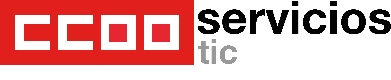 FALTAN 3 DÍAS Este jueves, 23 de junio, nos vamos a la HUELGA . Por un convenio de consultoría justo 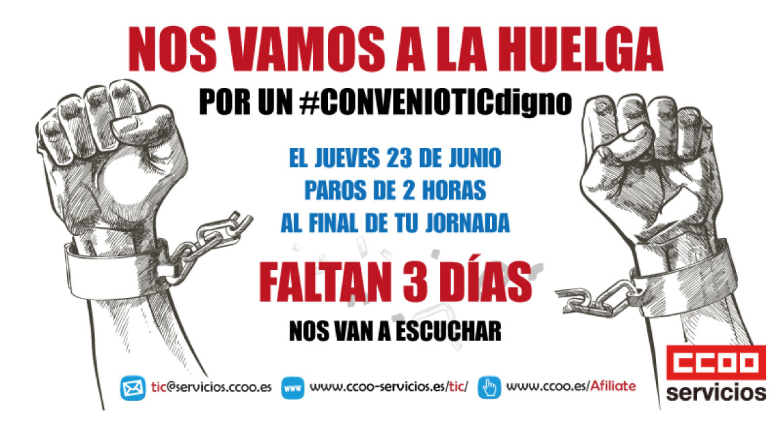 La campaña de cibermovilizaciones programada para estos días (20, 21 y 22 de junio) es un paso previo necesario para que los clientes de las consultoras conozcan de primera mano las condiciones laborales que pretenden aplicarnos a las personas que les prestamos el servicio. Pero la situación requiere algo más, ¡ES HORA DE PARAR!. El 23 de junio , NOS VAMOS A LA HUELGA . Por ello, os convocamos a una parada parcial de 2 horas al final de cada turno de trabajo. Es el momento de decirle a patronal BASTA YA de precarizar nuestras condiciones laborales. NO VAMOS A PERMITIR JORNADAS MARATONIANAS DE 12 HORAS DIARIAS . NO VAMOS A PERMITIR SALARIOS DE 14292,50€ QUE ROZAN EL SMI. NO VAMOS A PERMITIR CAMBIOS DE HORARIO A SU ANTOJO . Queremos un convenio justo, acorde a la realidad del sector. En el que se repartan proporcionalmente las ingentes cantidades de beneficios que las empresas están obteniendo gracias a nuestro esfuerzo y compromiso diario. No lo pienses más, este jueves, 23 de junio , tienes una cita ineludible para poder brindar un futuro al sector de consultoría. ¡NO PUEDES FALTAR! ESTA VEZ NOS VAN A ESCUCHAR Recuerda que puedes continuar contribuyendo a que retiren su propuesta firmando esta petición en "Change.org" https://bit.ly/NOPrecaryTIC , ¿te apuntas? Y no olvides dar máxima difusión en redes sociales #ConvenioTICdigno #NoPrecaryTIC CCOO ES TU SINDICATO AHORA MÁS QUE NUNCA. 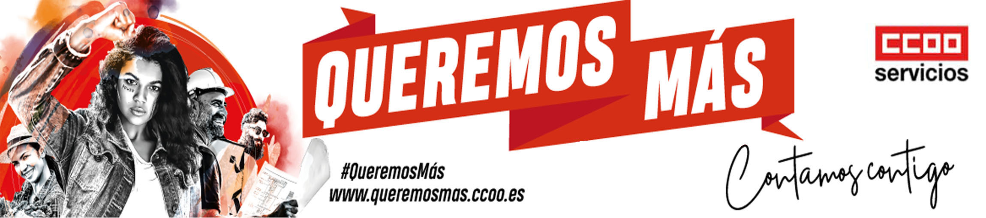 

DOCUMENTOS ADJUNTOS 
comunicado_huelga_lunes_20_faltan_3 días.pdf